Представитель Общественного совета при ОМВД России по Прохоровскому району посетил ИВСПредставитель Общественного совета при ОМВД России по Прохоровскому району отец Александр посетил изолятор временного содержания. Сопровождал проверяющего заместитель начальника территориального отдела полиции Антон Остапов.Общественник проверил камеры для содержания подозреваемых и обвиняемых, а также пообщался со следственно-арестованными. Жалоб в адрес проверяющего не поступило. Отбывающие административный арест граждане отметили, что у них нет замечаний к питанию и условиям содержания. Для организации досуга задержанных имеются библиотека и наборы настольных игр.По итогам проверки представитель Совета дал положительную оценку деятельности сотрудников подразделения. Общественник отметил профессионализм и добросовестное  исполнение служебных обязанностей личным составом ИВС ОМВД.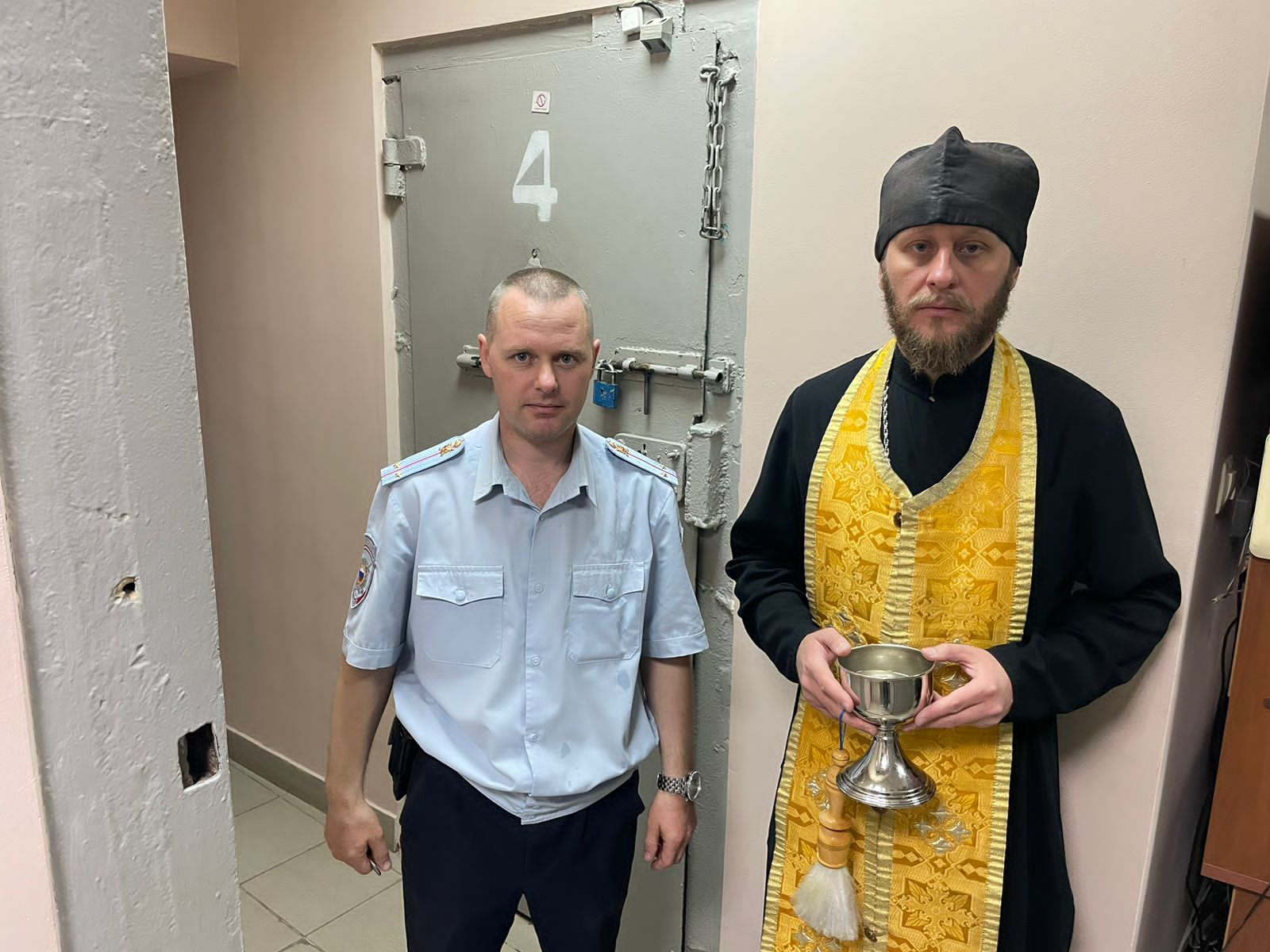 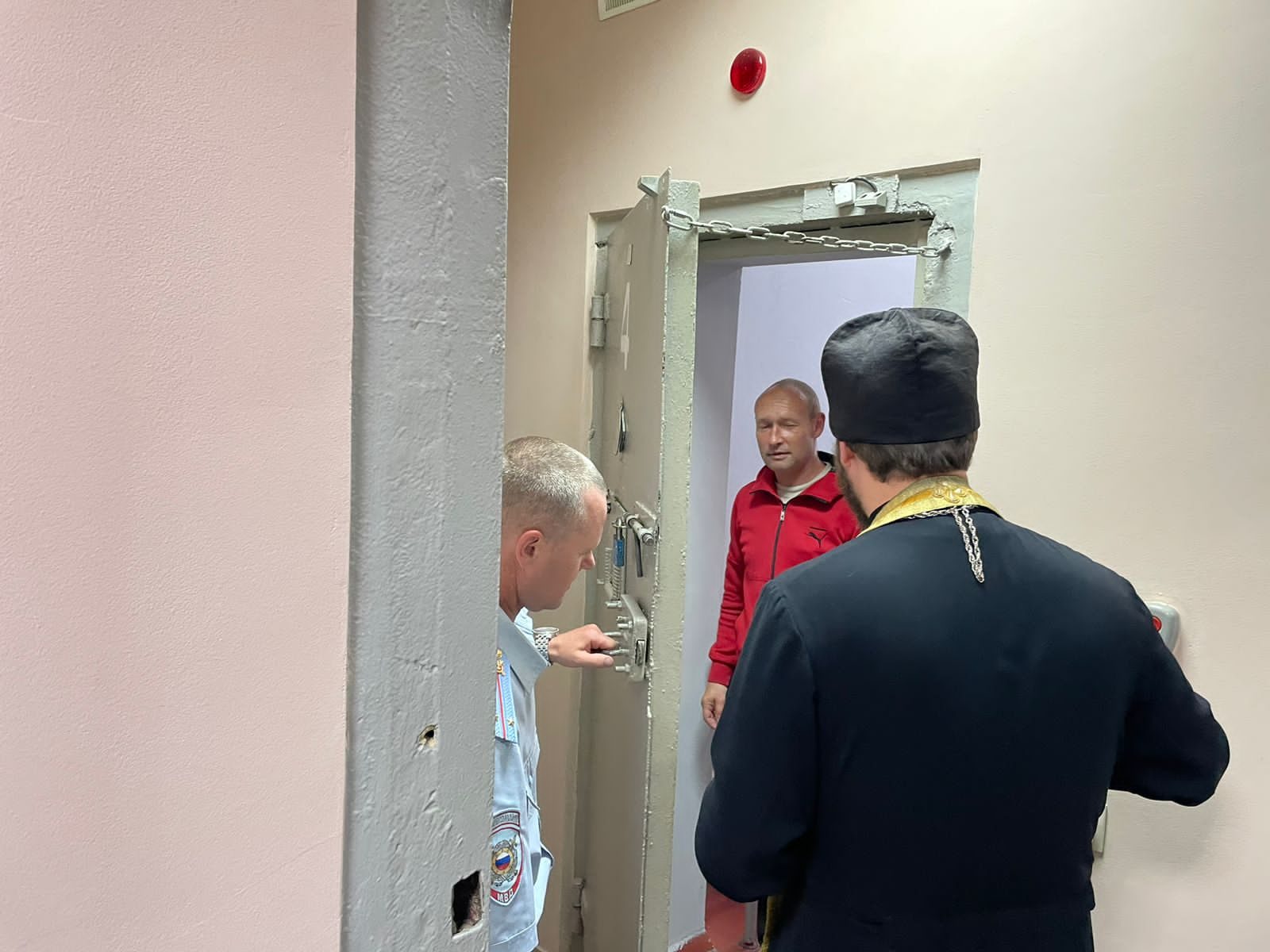 